Publicado en Gijón, Asturias el 31/05/2016 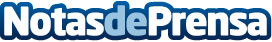 Se inaugura en Gijón el Congreso de Promoción Inmobiliaria y Construcción 2016Organizado por Working Comunicación y como organización colaboradora el Consejo Construcción Verde España, Expo Negocio Selección, III Congreso de Promoción Inmobiliaria y Construcción se celebrará en Gijón, en el Palacio de Congresos 'Luis Adaro', los días 8 y 9 de junio de 2016Datos de contacto:Congreso de Promoción Inmobiliaria y Construcción en Gijón984 285 651Nota de prensa publicada en: https://www.notasdeprensa.es/se-inaugura-en-gijon-el-congreso-de-promocion Categorias: Nacional Inmobiliaria Asturias Eventos Recursos humanos Construcción y Materiales http://www.notasdeprensa.es